REQUERIMENTO Nº 1681/2021Ementa: Informações sobre instalação de lixeiras na Praça Rotary Club.Senhor Presidente,Senhores Vereadores:Moradores da região procuraram este vereador para solicitarem providências, quanto a instalação de lixeiras no entorno da Praça Rotary Club, rua Ignácio Spadaccia, Vila Santo Antônio. (foto em anexo)O vereador FRANKLIN, no uso de suas atribuições legais, requer nos termos regimentais, após aprovação em Plenário, que seja encaminhado a Excelentíssima Senhora Prefeita Municipal, os seguintes pedidos de informações:            1)   Há estudos para instalação das Lixeiras solicitadas?             2) Considerando que a resposta seja positiva, há previsão para instalação? Se sim, informar a data prevista.             3)  Se não, há possibilidade de realizar estudo técnico e analisar a possibilidade de instalar lixeiras no referido local? Justificativa:Moradores da região procuraram este vereador para solicitarem providências, pois o lixo jogado na Praça é retirado pelos próprios Moradores. Valinhos, 17 de setembro de 2021.Franklin Duarte de LimaVereador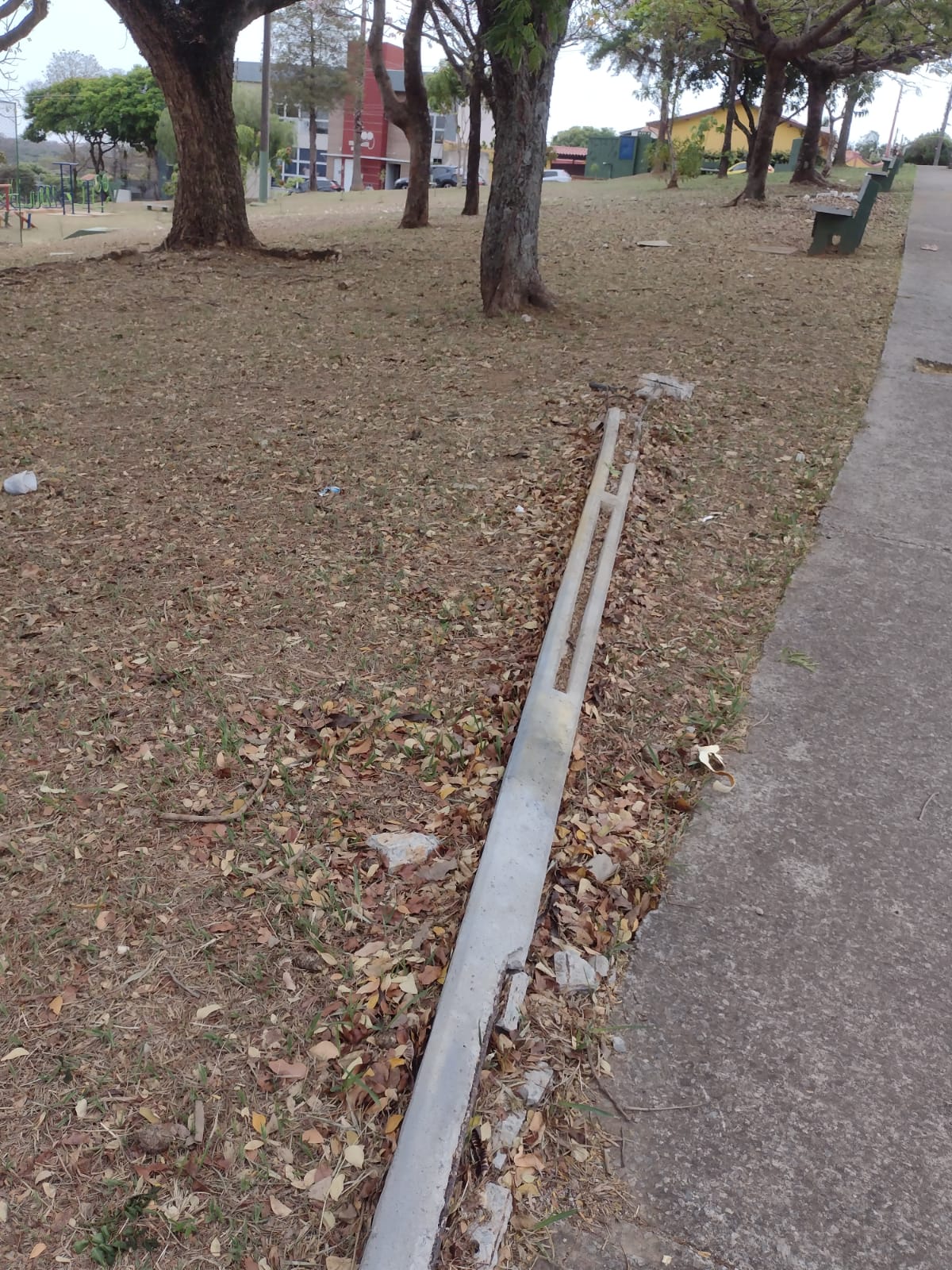 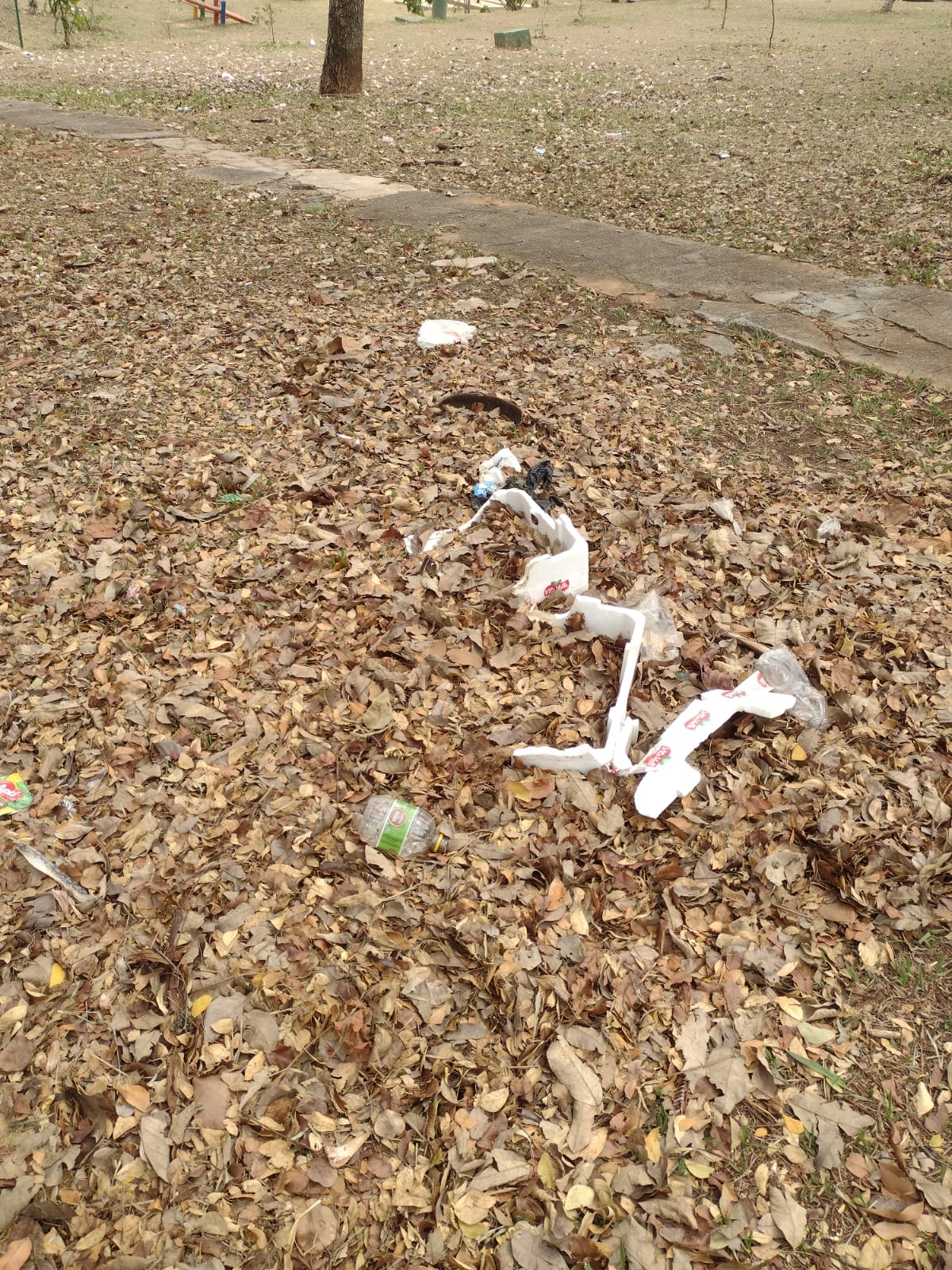 